Online safety resources for pupils, parents and carersThink you knowhttps://www.thinkuknow.co.uk/parents/Support-tools/home-activity-worksheetsUpdated fortnightly with videos, activities and information.  The home tab also contains lots of useful links too!Safeguarding specialisthttp://aacoss.org/parents/Short video guidance and links for parents – an excellent resource!Vodafone https://www.vodafone.co.uk/mobile/digital-parenting Advice on supporting your child whilst using digital devices and finding the right balance!  Also contains information about the latest teen Apps and what they’re used for.Wigan and Leigh young carershttps://www.walyc.org.uk/15-apps-parents-should-know-about/Information to safeguard your child and online safety advice.Internet matters.orgwww.internetmatters.org/?gclid=EAIaIQobChMI_rG3p6b36AIVAuDtCh17lQxCEAAYASAAEgL18PD_BwEAdvice on how to set up parental controls and advice by age group for your child.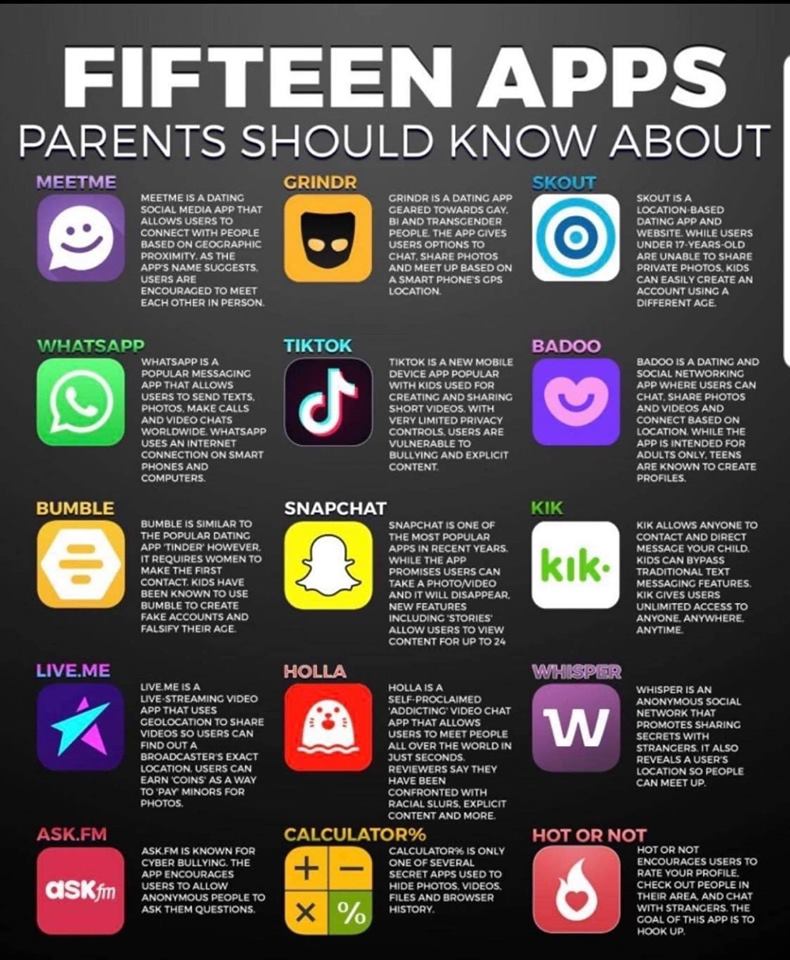 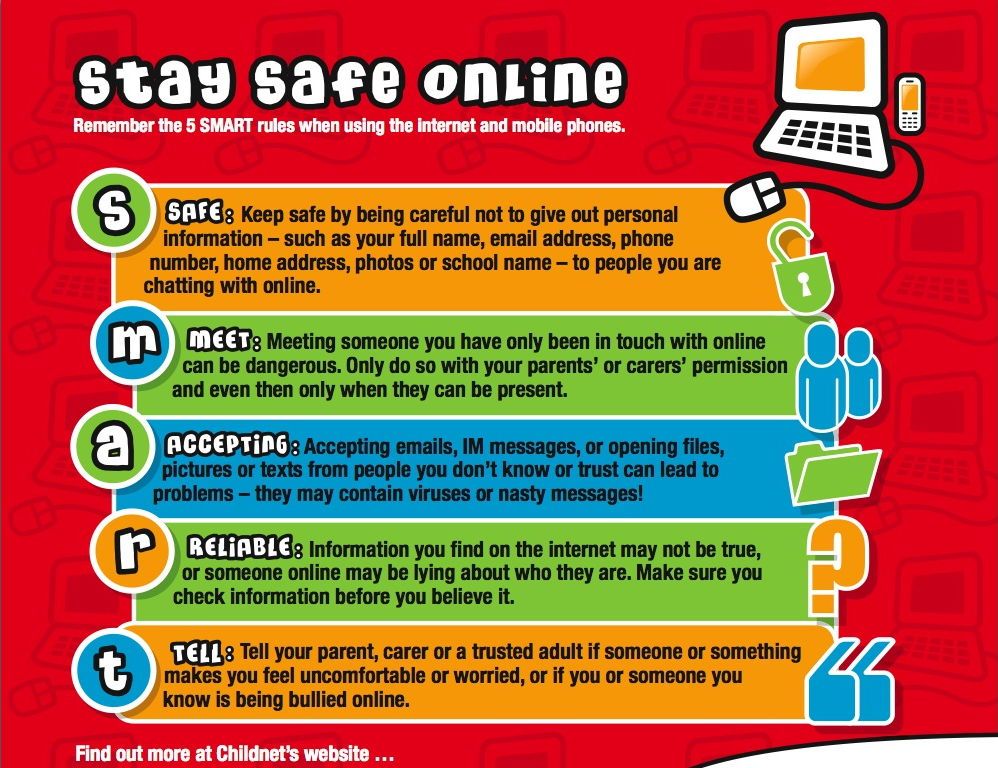 